Ponomaryov SergiyExperience:Position applied for: AB-CookDate of birth: 26.09.1962 (age: 55)Citizenship: UkraineResidence permit in Ukraine: YesCountry of residence: UkraineCity of residence: ChornomorskContact Tel. No: +38 (067) 929-68-75E-Mail: sponomaryov62@gmail.comSkype: sponomaryov62@gmail.comU.S. visa: NoE.U. visa: Yes. Expiration date 04.04.2018Ukrainian biometric international passport: Not specifiedDate available from: 20.11.2017English knowledge: ModerateMinimum salary: 2100 $ per monthPositionFrom / ToVessel nameVessel typeDWTMEBHPFlagShipownerCrewingAB-Cook17.07.2015-04.02.2016ELENADry Cargo-&mdash;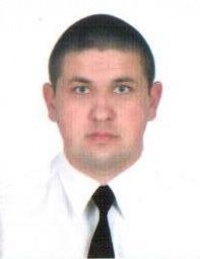 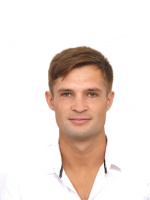 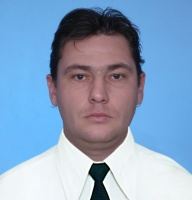 